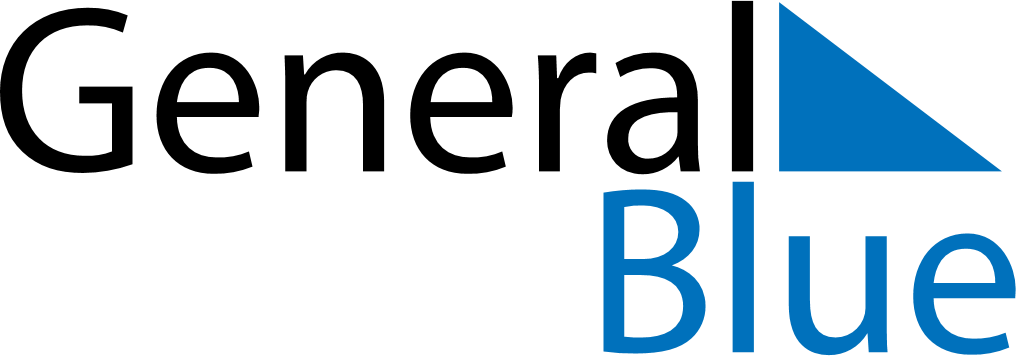 November 2025November 2025November 2025November 2025San MarinoSan MarinoSan MarinoSundayMondayTuesdayWednesdayThursdayFridayFridaySaturday1All Saints’ Day23456778Commemoration of the deceased9101112131414151617181920212122232425262728282930